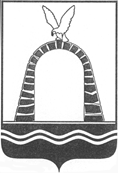 АДМИНИСТРАЦИЯ ГОРОДА БАТАЙСКАПОСТАНОВЛЕНИЕот 06.05.2024                № 1324г. БатайскО внесении изменений в постановление Администрации города Батайска от 17.06.2020 № 997 «Об утверждении Реестра муниципальных услуг, предоставляемых на территории муниципального образования «Город Батайск»В соответствии со статьей 11 Федерального закона от 27.07.2010 № 210-ФЗ «Об организации предоставления государственных и муниципальных услуг», постановлением Администрации города Батайска от 30.04.2020 № 766 «Об утверждении Порядка формирования и ведения Реестра муниципальных услуг города Батайска», руководствуясь Уставом муниципального образования «Город Батайск», Администрация города Батайска постановляет:			1.	Внести изменение в постановление Администрации города Батайска             от 17.06.2020 № 997 «Об утверждении Реестра муниципальных услуг, предоставляемых на территории муниципального образования «Город Батайск» согласно приложению к настоящему постановлению.			2.	Настоящее постановление вступает в силу со дня его официального опубликования.			3.	Настоящее постановление подлежит включению в регистр муниципальных нормативных правовых актов Ростовской области.			4.	Контроль за исполнением настоящего постановления возложить на управляющего делами Администрации города Батайска Ерохину Л.И.Глава Администрации города Батайска						                                Р.П. ВолошинПостановление вносит отдел информационно-коммуникационных технологий Администрации города БатайскаПриложениек постановлениюАдминистрациигорода Батайска                                                                                      от 06.05.2024 № 1324ИЗМЕНЕНИЯ,вносимые в постановление Администрации города Батайска от 17.06.2020         № 997 «Об утверждении Реестра муниципальных услуг, предоставляемых на территории муниципального образования «Город Батайск»1.  Подпункт 1.11. Пункта «1. Управление по архитектуре и градостроительству города Батайска» Раздела «I. ПЕРЕЧЕНЬ муниципальных услуг, предоставляемых структурными подразделениями отраслевыми (функциональными) органами Администрации города Батайска, муниципальными учреждениями города Батайска» изложить в следующей редакции:2. Подпункт 3.4. Пункта «3. Управление социальной защиты населения города Батайска» Раздела «I. ПЕРЕЧЕНЬ муниципальных услуг, предоставляемых структурными подразделениями отраслевыми (функциональными) органами Администрации города Батайска, муниципальными учреждениями города Батайска» изложить в следующей редакции:3.  Подпункт 4.6. Пункта «4. Управление жилищно-коммунального хозяйства города Батайска» Раздела «I. ПЕРЕЧЕНЬ муниципальных услуг, предоставляемых структурными подразделениями отраслевыми (функциональными) органами Администрации города Батайска, муниципальными учреждениями города Батайска» изложить в следующей редакции:4.  Подпункт 4.9. Пункта «4. Управление жилищно-коммунального хозяйства города Батайска» Раздела «I. ПЕРЕЧЕНЬ муниципальных услуг, предоставляемых структурными подразделениями отраслевыми (функциональными) органами Администрации города Батайска, муниципальными учреждениями города Батайска» изложить в следующей редакции:5.  Подпункт 13.5. Пункта «13. Комитет по управлению имуществом города Батайска» Раздела «I. ПЕРЕЧЕНЬ муниципальных услуг, предоставляемых структурными подразделениями отраслевыми (функциональными) органами Администрации города Батайска, муниципальными учреждениями города Батайска» изложить в следующей редакции:6.  Подпункт 13.19. Пункта «13. Комитет по управлению имуществом города Батайска» Раздела «I. ПЕРЕЧЕНЬ муниципальных услуг, предоставляемых структурными подразделениями отраслевыми (функциональными) органами Администрации города Батайска, муниципальными учреждениями города Батайска» изложить в следующей редакции:7. Подпункт 13.28. Пункта «13. Комитет по управлению имуществом города Батайска» Раздела «I. ПЕРЕЧЕНЬ муниципальных услуг, предоставляемых структурными подразделениями отраслевыми (функциональными) органами Администрации города Батайска, муниципальными учреждениями города Батайска» изложить в следующей редакции:Начальник общего отделаАдминистрации города Батайска                                            В.С. Мирошникова№ п./пНаименование муниципальной услуги Реквизиты правового акта в соответствии, с которым предоставляется муниципальная услуга Получатель муниципальной услуги Условия предоставления муниципальной услуги (платная/бесплатная)Результат предоставления муниципальной услуги 1. Управление по архитектуре и градостроительству города Батайска1. Управление по архитектуре и градостроительству города Батайска1. Управление по архитектуре и градостроительству города Батайска1. Управление по архитектуре и градостроительству города Батайска1. Управление по архитектуре и градостроительству города Батайска1. Управление по архитектуре и градостроительству города Батайска1.11.Согласование проектных решений по отделке фасадов (паспортов цветовых решений фасадов) при ремонте зданий, сооружений и временных объектовФедеральный закон от 06.10.2003 № 131-ФЗ «Об общих принципах организации местного самоуправления в РФ»;Областной закон от 25.10.2002 № 273-ЗС «Об административных правонарушениях»Физические или юридические лицаБесплатнаяСогласованное проектное решение по отделке фасадов (паспорта цветового решения фасада) при ремонте зданий, сооружений и временных объектов / отказ в предоставлении услуги№ п./пНаименование муниципальной услуги Реквизиты правового акта в соответствии, с которым предоставляется муниципальная услуга Получатель муниципальной услуги Условия предоставления муниципальной услуги (платная/бесплатная)Результат предоставления муниципальной услуги 3. Управление социальной защиты населения города Батайска3. Управление социальной защиты населения города Батайска3. Управление социальной защиты населения города Батайска3. Управление социальной защиты населения города Батайска3. Управление социальной защиты населения города Батайска3. Управление социальной защиты населения города Батайска3.4.Назначение государственной пенсии за выслугу лет лицам, замещавшим муниципальные должности и должности муниципальной службыФедеральный закон от 02.03.2007 № 25-ФЗ «О муниципальной службе в Российской Федерации»Физические лицаБесплатнаяНазначение государственной пенсии за выслугу лет лицам, замещавшим муниципальные должности в городе Батайске и должности муниципальной службы муниципального образования «Город Батайск» / отказ в предоставлении услуги№ п./пНаименование муниципальной услуги Реквизиты правового акта в соответствии, с которым предоставляется муниципальная услуга Получатель муниципальной услуги Условия предоставления муниципальной услуги (платная/бесплатная)Результат предоставления муниципальной услуги 4.Управление жилищно-коммунального хозяйства города Батайска4.Управление жилищно-коммунального хозяйства города Батайска4.Управление жилищно-коммунального хозяйства города Батайска4.Управление жилищно-коммунального хозяйства города Батайска4.Управление жилищно-коммунального хозяйства города Батайска4.Управление жилищно-коммунального хозяйства города Батайска4.6.Признание помещения жилым помещением, жилого помещения непригодным для проживания и многоквартирного дома аварийным и подлежащим сносу или реконструкцииПостановление Правительства РФ от 28.01.2006 №47 «Об утверждении положения о признании помещения жилым помещением, жилого помещения непригодным для проживания и многоквартирного дома аварийным и подлежащим сносу или реконструкции»Физические и юридические лицаБесплатнаяРешение о признание помещения жилым помещением, жилого помещения непригодным для проживания и многоквартирного дома аварийным и подлежащим сносу или реконструкции / отказ в предоставлении услуги№ п./пНаименование муниципальной услуги Реквизиты правового акта в соответствии, с которым предоставляется муниципальная услуга Получатель муниципальной услуги Условия предоставления муниципальной услуги (платная/бесплатная)Результат предоставления муниципальной услуги 4.Управление жилищно-коммунального хозяйства города Батайска4.Управление жилищно-коммунального хозяйства города Батайска4.Управление жилищно-коммунального хозяйства города Батайска4.Управление жилищно-коммунального хозяйства города Батайска4.Управление жилищно-коммунального хозяйства города Батайска4.Управление жилищно-коммунального хозяйства города Батайска4.9.Передача в собственность граждан занимаемых ими жилых помещений жилищного фонда (приватизация жилищного фонда)«Жилищный кодекс РФ» от 29.12.2004 № 188-ФЗ (ст. 60,61, 93-96);Закон РФ от 04.07.1991 № 1541-1 «О приватизации жилищного фонда в Российской Федерации»Физические и юридические лицаБесплатнаяРешение о приватизации жилищного фонда / отказ в предоставлении услуги№ п./пНаименование муниципальной услуги Реквизиты правового акта в соответствии, с которым предоставляется муниципальная услуга Получатель муниципальной услуги Условия предоставления муниципальной услуги (платная/бесплатная)Результат предоставления муниципальной услуги 13. Комитет по управлению имуществом города Батайска13. Комитет по управлению имуществом города Батайска13. Комитет по управлению имуществом города Батайска13. Комитет по управлению имуществом города Батайска13. Комитет по управлению имуществом города Батайска13. Комитет по управлению имуществом города Батайска13.5Прекращение права постоянного (бессрочного) пользования земельным участком и пожизненного наследуемого владения земельным участком при отказе землепользователя, землевладельца от принадлежащего им права на земельный участокЗемельный Кодекс РФ от 25.10.2001 № 136-ФЗ (ст.53)Физические и юридические лицаБесплатнаяПостановлении Администрации города Батайска о прекращении права постоянного (бессрочного) пользования земельным участком или права пожизненного наследуемого владения земельным участком / отказ в предоставлении услуги№ п./пНаименование муниципальной услуги Реквизиты правового акта в соответствии, с которым предоставляется муниципальная услуга Получатель муниципальной услуги Условия предоставления муниципальной услуги (платная/бесплатная)Результат предоставления муниципальной услуги 13. Комитет по управлению имуществом города Батайска13. Комитет по управлению имуществом города Батайска13. Комитет по управлению имуществом города Батайска13. Комитет по управлению имуществом города Батайска13. Комитет по управлению имуществом города Батайска13. Комитет по управлению имуществом города Батайска13.19Предоставление земельного участка, находящегося в государственной или муниципальной собственности, гражданину или юридическому лицу в собственность бесплатноПредоставление земельного участка, находящегося в государственной или муниципальной собственности, гражданину или юридическому лицу в собственность бесплатно Земельный кодекс РФ (ст. 39.5, 39.14, 39.17);Федеральный закон от 25.10.2001 № 137-ФЗ «О введении в действие Земельного Кодекса» (статья 3);Постановление Правительства Российской Федерации от 30.04.2014 № 403 «Об исчерпывающем перечне процедур в сфере жилищного строительства»;Приказ Росреестра от 02.09.2020 № П/0321;Областной закон от 22.07.2003 № 19-ЗС «О регулировании земельных отношений в Ростовской области»Физические и юридические лицаБесплатнаяПостановление о предоставлении земельного участка в собственность бесплатно / отказ в предоставлении услуги№ п./пНаименование муниципальной услуги Реквизиты правового акта в соответствии, с которым предоставляется муниципальная услуга Получатель муниципальной услуги Условия предоставления муниципальной услуги (платная/бесплатная)Результат предоставления муниципальной услуги 13. Комитет по управлению имуществом города Батайска13. Комитет по управлению имуществом города Батайска13. Комитет по управлению имуществом города Батайска13. Комитет по управлению имуществом города Батайска13. Комитет по управлению имуществом города Батайска13. Комитет по управлению имуществом города Батайска13.28Установление сервитута в отношении земельного участка, находящегося в муниципальной собственностиЗемельный кодекс Российской Федерации от 25.10.2001 № 136-ФЗ (Глава V.3)Физические и юридические лицаБесплатнаяПодготовка, подписание, вручение (выдача) соглашения об установлении сервитута в отношении земельного участка, находящегося в муниципальной собственности, или государственная собственность на которые не разграничена / отказ в предоставлении услуги